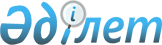 Об определении мест для размещения агитационных печатных материалов кандидатов и помещений, предоставляемых им на договорной основе для 
проведения встреч с избирателями
					
			Утративший силу
			
			
		
					Постановление акимата Отрарского района Южно-Казахстанской области от 11 марта 2011 года N 52. Зарегистрировано Управлением юстиции Отрарского района Южно-Казахстанской области 16 марта 2011 года N 14-9-141. Утратило силу постановлением акимата Отрарского района Южно-Казахстанской области от 30 июня 2014 года № 453      Сноска. Утратило силу постановлением акимата Отрарского района Южно-Казахстанской области от 30.06.2014 № 453.

      В соответствии с пунктами 4 и 6 статьи 28 Конституционного закона Республики Казахстан от 28 сентября 1995 года «О выборах в Республике Казахстан» и пункта 2 статьи 31 Закона Республики Казахстан от 23 января 2001 года «О местном государственном управлении и самоуправлении в Республике Казахстан», акимат района ПОСТАНОВЛЯЕТ:



      1. Определить совместно с Отрарской районной территориальной избирательной комиссией (по согласованию) перечень мест для размещения агитационных печатных материалов кандидатов согласно приложению 1.



      2. Определить перечень помещений, предоставляемых на договорной основе для проведения встреч кандидатов с избирателями согласно приложению 2.



      3. Акимам сельских округов обеспечить размещение агитационных печатных материалов на условиях, обеспечивающих равные права для всех кандидатов, а так же единые и равные условия предоставления помещений для проведения встреч с избирателями.



      4. Контроль за исполнением настоящего постановления возложить на руководителя аппарата акима района А.Курмана.



      5. Настоящее постановление вводится в действие со дня его первого официального опубликования.            Аким района                                Б. Сыздыков

      СОГЛАСОВАНО:

      Председатель Отрарской

      районной территориальной

      избирательной комиссии                Бакир Икрамхан Бакрамулы

      11 февраля 2011 года

      Приложение 1        

      к постановлению акимата  

      Отрарского района      

      от 11 марта 2011 года № 52 Перечень мест для размещения агитационных

печатных материалов кандидатов По Аккумскому сельскому округу:      1. Село Аккум, улица Ж.Омарова, территория сельской больницы «Аккум»;

      2. Село Аккум, территория сельского клуба. по Актобинскому сельскому округу:       1. Село Актобе, территория врачебной амбулатории «Актобе». по Балтакольскому сельскому округу:      1. Село Балтакол, улица Т.Абуова, территория сельской больницы «Балтакол»;

      2. Село Колкудык, территория фельдшерско-акушерского пункта «Колкудык»;

      3. Село Уштам, территория медицинского пункта «Уштам»;

      4. Село Аккол, территория медицинского пункта «Аккол». по Коксарайскому сельскому округу:      1. Село Коксарай, улица М.Ауезова, территория сельской больницы «Коксарай»;

      2. Село Шенгелды, территория медицинского пункта «Шенгелды»;

      3. Село Жанкел, территория медицинского пункта «Жанкел»;

      4. Село Ызакол, территория медицинского пункта «Ызакол». по Караконырскому сельскому округу:      1. Село Ш.Калдаякова, территория дома культуры имени Ш.Калдаякова;

      2. Село Ш.Калдаякова, территория сельской больницы «Караконыр»;

      3. Село Арыс, территория сельского клуба;

      4. Село Бесторангыл, территория малокомплектной начальной школы имени Жармухамбетова;

      5. Караконырскии железнодорожный пункт, территория малокомплектной начальной школы «Караконыр»;

      6. Село Сырдария, территория медицинского пункта «Сырдария»;

      7. Костуинский железнодорожный пункт, территория малокомлектной начальной школы № 6 «Костуин». по Кожатогайскому сельскому округу:      1. Село Кожатогай, улица А.Елекеева, территория общей средней школы имени Амангелды;

      2. Село Кожатогай, улица А.Досымбекова, территория сельской больницы «Кожатогай»;

      3. Село Байтогай, территория малокомплектной общей средней школы имени М.Маметовой. по Отрарскому сельскому округу:      1. Село Арыс, территория государственного коммунального казенного предприятия «Детский сад «Марал»;

      2. Село Шойманова, территория сельского клуба. по Каргалинскому сельскому округу:      1. Село Отырар, территория общей средней школы «Отырар»;

      2. Село Каргалы, территория малокомплектной общей средней школы имени С.Ерубаева.  по Талаптинскому сельскому округу:      1. Село Кокмардан, улица Т.Бейсенбиулы, территория врачебной амбулатории «Талапты»;

      2. Село Шытты, территория фельдшерско-акушерского пункта «Шытты»;

      3. Село Ынталы, улица Даримбекулы, территория медицинского пункта «Ынталы»;

      4. Село Сарыкол, территория медицинского пункта «Сарыкол». по Когамскому сельскому округу:      1. Село Когам, улица У.Аргынбекова, территория врачебной амбулатории «Когам»;

      2. Село Талапты, территория фельдшерско-акушерского пункта «Талапты»;

      3. Село Мыншукыр, здание сельской библиотеки. по Тимурскому сельскому округу:      1. Село Тимур, территория малокомплектной общей средней школы имени С.Алиева;

      2. Село Тимур, улица М.Алиева, территория врачебной амбулатории «Тимур». по Маякумскому сельскому округу:      1. Село Маякум, улица Д.Алтынбекова, территория сельской больницы «Маякум»;

      2. Село Костерек, территория фельдшерско-акушерского пункта «Костерек».  по Шаульдерскому сельскому округу:      1. Село Шаульдер, улица А.Жылкышиева, территория Центрального стадиона;

      2. Село Шаульдер, улица Д.Алтынбекова, территория общей средней школы имени Ш.Калдаякова;

      3. Село Шаульдер, улица О.Баймышева № 2, территория спортивной школы для детей и подростков имени К.Мунайтпасова. по Шиликскому сельскому округу:      1. Село Шилик, улица Турганбай Датка, территория Центральной площади;

      2. Село Новый Шилик, улица М.Маметовой, дом № 22, территория врачебной амбулатории «Шилик»;

      3. Село Старый Шилик, территория фельдшерско-акушерского пункта «Старый Шилик».

      Приложение 2          

      к постановлению акимата   

      Отрарского района      

      от 11 марта 2011 года № 52 Перечень помещений, предоставляемых на договорной основе

для проведения встреч кандидатов с избирателями      1. Село Шаульдер, улица Д.Алтынбекова дом № 18, актовый зал профессионального лицея № 20 имени Д.Курманбека;

      2. Село Аккум, улица С.Сейфуллина, актовый зал общей средней школы имени С.Сейфуллина;

      3. Село Балтакол, улица М.Кобеева, актовый зал общей средней школы имени И.Алтынсарина;

      4. Село Маякум, актовый зал общей средней школы имени Ш.Уалиханова;

      5. Село Коксарай, актовый зал общей средней школы имени М.Ауезова;

      6. Село Кокмардан, актовый зал общей средней школы «Кокмардан»;

      7. Село Кожатогай, улица А,Елекеева, Кожатогайский сельский клуб;

      8. Село Арыс, зал совещаний Центра детей и молодежи;

      9. Село Караконыр, актовый зал общей средней школы имени Абая;

      10. Село Тимур, актовый зал общей средней школы «Тимур»;

      11. Село Жана Шилик, актовый зал общей средней школы имени М.Шаханова;

      12. Село Актобе, актовый зал общей средней школы имени К.Мунайтпасова;

      13. Село Отырар, Отрарский сельский клуб;

      14. Село Когам, актовый зал общей средней школы «Когам».
					© 2012. РГП на ПХВ «Институт законодательства и правовой информации Республики Казахстан» Министерства юстиции Республики Казахстан
				